Лекція 7Тема 2 Історія розвитку музейної справиСполучені штати Америки, Австралія та ОкеаніяПланМузейний туризм в країнах Північної та Центральної АмерикиМузейний туризм в країнах Південної Америки Музейний туризм в країнах Австралії й ОкеаніїМузейний туризм в країнах Північної та Центральної АмерикиОсобливістю регіону континенту є, перш за все, те, що переважна більшість його території і населення знаходяться у складі лише трьох держав: Сполучених Штатів, Канади та Мексики. Решта країн, які розташовані у Центральній Америці, займають доволі невелику територію на Панамському перешийку, або взагалі є острівними. Тому не випадково, що дві з трьох найбільших країн мають відповідно й найбільшу кількість музеїв. В Сполучених Штатах і Канаді разом знаходиться 94% всіх музеїв Північної і Центральної Америки. Їх чисельність в США перевищує 4600, а в Канаді складає 1342. Проте, Мексика, на відміну від своїх сусідів, має доволі незначну кількість музейних закладів (14). Це пояснюється тим, що вона належить до країн, що розвиваються і не має достатніх ресурсів для відповідного розвитку соціального комплексу. Тому, третьою країною Північної і Центральної Америки за кількістю музеїв є Куба (216). Це цілком зрозуміло з огляду на соціалістичний шлях розвитку країни, за якого забезпечується широка державна підтримка розвитку різних закладів культури та мистецтва як ідеологічних установ. Також, порівняно значна кількість музеїв сформувалась в  наступних державах: Коста Ріка (38), Сальвадор (20), Панама (11), Гватемала (18). Проте, більшість держав Вест- Індії мають дуже незначну кількість музеїв, що не перевищує 6-7. Це: Ямайка, Гаїті, Нікарагуа, Гондурас, Барбадос, Багами, Антигуа і Барбуда, Санта Люція тощо. Є в Північній та Центральній Америці держави, що мають лише один музей: Пуерто Ріко, Мартініка, Беліз, Гренада, Сент Вінсент і Гренадіни, Сант Кітс і Нейвіс. Є й такі, що не мають жодного: Аруба, Бермуди, Кайманові острови, Домініка тощо.Отже, музеї Північної та Центральної Америки розташовані переважно на материкових територіях, історично заселених індіанцями майя та інших племен великих прерій та рівнин. Це й зумовило їх профіль в Канаді та Мексиці. Музеї Сполучених Штатів мають набагато ширший спектр, вони охоплюють різноманітні пласти цивілізації від прадавніх часів до індіанської культури та наших днів, сучасного постіндустріального суспільства. Окрім музейних закладів технічного профілю, які сформувались на основі колишніх промислових виставок, США володіють також унікальними музеями мистецького напрямку. Серед них всесвітньо відомі Бостонський музей вишуканих мистецтв, Філадельфійський музей мистецтва, музеї Гугенхайма, Метрополітен-музей, Національна галерея мистецтв тощо.Відповідно до розподілу музеїв за їх кількістю в окремих країнах Північної та Центральної Америки, змінюється й рівень забезпеченості ними на 100 тис. чол. Так, найвищий він в Сполучених Штатах, Канаді, на Кубі, а також в невеликих за чисельністю населення державах: Коста Ріка, Беліз, Панама, Антигуа і Барбуда, Багами, Барбадос. Середній рівень забезпеченості музеями на 100 тис. чол. притаманний слаборозвиненим державам Панамського перешийку (Гондурас, Нікарагуа, Гватемала), а також Ямайці та Гаїті. Ці країни не в змозі утримувати значну кількість закладів культури внаслідок економічної відсталості. Найнижчий рівень забезпеченості музеями склався на Антильських островах Карибського моря. Маленькі держави на кшталт Сент Кітс і Нейвіс, Барбадос, Домініки, Аруби майже не приділяють уваги розвитку музейної справи. Однак, мінімальні показники забезпеченості музеями отримала також і Мексика. Дійсно, 14 музеїв на понад восьмидесяти мільйонне населення країни – це дуже незначний показник. Так ситуація в країні, на території якої існували могутні стародавні цивілізації, красою й величчю яких захоплюються в наш час археологи і туристи, зовсім неприпустима. Мексика повинна створити ефективну програму розвитку музейної справи і покращити роботу музейних закладів. Отже, після загального огляду ситуації, розглянемо деякі країни регіону більш детальніше Сполучені Штати Америки. На сьогоднішній день Сполучені Штати утримують найбільшу кількість музеїв в світі. Їх чисельність, як зазначалось вище, складає 4609. Відповідно кількість туристів, що прибувають до країни є значною - 22,2 млн. осіб на рік. Коротко зупинимось на найголовніших музеях. У Вашингтоні знаходиться Смітсонівський інститут – великий комплекс, що поєднує науково-дослідні інститути, художні галереї, зоопарк. Смітсонівський інститут - найстаріша науково-дослідна і культурна установа США. У його складі - 15 музеїв, штат співробітників нараховує шість тисяч чоловік, колекція включає 139 млн. експонатів. Серед 15 музеїв особливу популярність заслужив Смітсонівський музей авіації і космосу.Ще одним всесвітньо відомим музейним закладом столиці країни є національна галерея мистецтв - одні з найбагатших художніх колекцій США. Вона була створена в 1937 р. у структурі Смітсонівського інституту і відкрита для публіки в 1941 р. Основу національної галереї мистецтв склали приватні колекції Меллона, Кресса, Розенвалда, Честера, Дейла. Меморіальний музей холокосту у Вашингтоні проектували і будувалибільше десяти років поблизу від Молла - великого вільного простору, оточеного пам'ятками американської історії: Капітолієм, обелісками на честь Д. Вашингтона, А. Лінкольна, Т. Джеферсона. З метою відгородити відвідувачів від гнітючих вражень, деякі експонати знаходяться за півтораметровими бар'єрами: товарні вагони для транспортування в концтабір, моделі газової камери, крематорію, цинковий анатомічний стіл, печі. Гігантський резервуар, наповнений тисячами черевиків, знятих з жертв перед тим, як її заводили до газових камер, дає відвідувачам можливість відчути масштаби катастрофи. Численні предмети з іменами власників є справжніми експонатами музею.У Нью-Йорку розташований Метрополітен-музей з багатими колекціями предметів мистецтва, живопису і скульптури, що охоплюють п'ять тисячоліть, зокрема цивілізації Єгипту, Вавилона, Ассирії, Греції, Рима, Близького і Далекого Сходу, Європи і нараховують близько 3 млн. творів мистецтва. Музей був заснований у 1870 р. групою суспільних діячів і художників, у 1872 р. відкритий для публіки. Метрополітен-музей виставляє найкращі зразки сучасного світового мистецтва, у тому числі художню фотографію. Ряд відділів музею за якістю та обсягами представлених експонатів можуть розглядатися як самостійні одиниці - музей музичних інструментів, музей книги, інститут костюму, дитячий музей.Філія Метрополітену-музею - музей середньовічного мистецтва «Клуатри» - розташований у парку Форт-Трайон. Він був заснований у 1926 р. і відкритий для відвідувачів у 1938 р.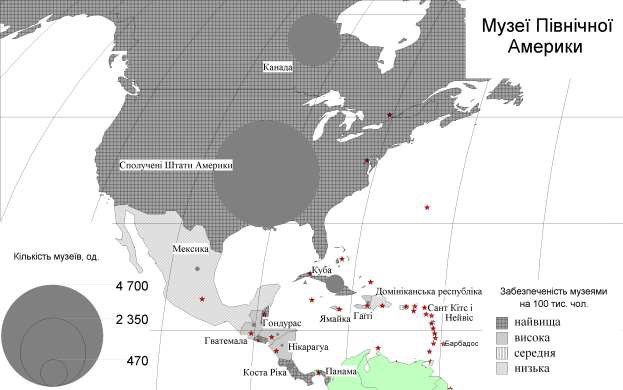 Також у Нью-Йорку знаходяться: музей сучасного мистецтва з колекціями живопису, скульптури, архітектури, промислового дизайну, фотографії; музей Фріка - колекція картин європейських майстрів XIV-XIX ст.; музей Соломона Гуггенхайма з найбагатшими зібраннями робіт абстракціонізму; музей природної історії. У Х'юстоні відкритий для публіки музей образотворчих мистецтв, у Сан-Франциско - музей азійського мистецтва. На території Колорадської в'язниці з 1933 р. діє музей, що став легендарним. Як експонати там демонструються ослін для биття, карцер, установа «Каньйон-Сіті».У його фондах музею Гуггенхайма представлений європейський живопис ХХ ст. й американський живопис другої половини XX ст., сучасна скульптура. Тут знаходяться найбільші зібрання робіт Василя Кандинського, Пола Клеє, Піта Мондріана. У колекції музею представлені кубісти Пабло Пікассо і Жорж Брак, сюрреалісти Макс Ернст, Сальвадор Далі, Рене Магріт, післявоєнне мистецтво Джексона Поллока, Френсіса Бекона. Проте слід відзначити, що серед колекцій немає всесвітньо відомих шедеврів.Філадельфійський музей мистецтва заснований музей у 1876 році. Музей містить індійський храм XVI ст., японський храм ХІІ ст., японський чайний будинок ХІХ ст., китайські кімнати і храми (XVII і XVI ст. відповідно). Музей містить в собі більше 225 тисяч експонатів і являє собою комплекс, що складається з 6 відділів: відділ колекційних експонатів; відділ спеціальних виставок (демонструє відвідувачам невеликі, постійно змінні виставки); відділ друку (розробляє, виготовляє, і друкує каталоги для спеціальних виставок); відділ бібліотеки (одна з найбільших бібліотек США, що містить книжки, датовані ХVІ ст.); відділ архівів; відділ “Дитячої школи мистецтва”. Експонати музею поєднують у собі шість континентів і два тисячоліття. В музеї зберігаються витвори європейського мистецтва з ХІІ – по ХХ ст., американського і далекосхідного мистецтва, багата колекція гравюр, малюнків, кераміки, скла, тканин, килимів. В його зібранні знаходяться полотна Пікассо, Ренуара, Руссо і твори американських художників, представлені колекції індійського, далекосхідного, турецького мистецтва, кавказьких, середньоазіатських і іранських килимів, східної зброї. Представлені архітектурні елементи сасанідського палацу, що були вивезені в тридцятих роках минулого сторіччя з Ірану і вмонтовані у стіну однієї з зал. Найдавніші і найбагатші колекції музею – це колекція американського мистецтва, колекція армії, колекція Азійського мистецтва, колекція костюмів і тканин, колекція Європейського мистецтва, сучасного мистецтва, колекція друку, малюнків і фото.Бостонський музей вишуканих мистецтв - один з найбільших художніх музеїв США, було засновано у 1870 р. До фондів музею належать пам’ятки древньоєгипетського, античного, східного, західноєвропейського, американського мистецтва. Найцінніші експонати музею – фасад одного з давніх храмів, ворота вагою 24 тони, три найцінніші античні грецькі вази, 20 творів мистецтва доколумбової епохи. В травні 2004р. Бостонський музей вишуканих мистецтв придбав древньоєгипетську скульптуру, яка є одним з найпрекрасніших пам’яток за часів людства - «Голова Джозефсона».Канада. У країні нараховується понад 1300 музеїв і історичних парків. Найбільш відомі: канадський музей цивілізації в Халлє; в Оттаві - канадський музей природи, національний музей науки і техніки, національна галерея; музей Мак-Брейда і музей церкви Олд-Лог у місті Уайтхорс. Ванкувер славиться морським музеєм, художньою галереєю, науковим музеєм Британської Колумбії. У Налаймо - етнографічний музей і парк петрогліфів - наскальних малюнків. У Вікторії — музей класичних автомобілів, парк Сандерберд із колекцією індійських тотемів, національний історичний парк Форт-Родд. У Едмонтоні - музей дерев'яного зодчества. У Саскатуні - український музей Канади. У Реґіні діє Телорама - музей телекомунікацій. У Портаж-ла-Прері — історичне селище індіанців, музей освоєння Канади в стародавньому форті. У Лондоні (провінція Онтаріо) - музеї археології, канадських королівських збройних сил, дитячий, реконструкція перших поселенців з Європи. У Торонто - королівський музей з колекцією китайського мистецтва, художня галерея провінції Онтаріо. В Онтаріо - музей науки з експонатами, присвяченими історії аеронавтики, військовий музей, музей лиж. У Гуллі - канадський музей цивілізацій. Майже в кожному місті країни є музей мистецтва індіанців. Історичний парк у провінціях Ньюфаундленд і Лабрадор розташований уздовж берегової лінії. Найважливіший пам'ятник древньої культури в містечку л’Анс-о-Медоу - руїни заснованого в XI ст. скандинавського селища. Тут збереглися залишки восьми будинків: три житла, чотири майстерні і кузня. Це єдине поселення вікінгів, що виявлено на американській землі.З культурно-пізнавальною ціллю до Канади приїздять 7,6 млн. осіб на рік.Мексика. До Мексики з культурно-пізнавальною метою щороку прибувають 11,5 млн. осіб. У Мехіко розташовані національний історичний музей, національний антропологічний музей із колекцією предметів цивілізацій майя та ацтеків, музей сучасного мистецтва, музей природної історії. У місті Салтільо діє найбільший у Латинській Америці музей птахів - екомузей. У Мериді на Юкатані знаходиться найбагатша колекція експонатів періоду імперії майя.Руїни на півострові Юкатан були колись політичним і культурним центром майя. Їх назва Чічен-Іца означає «біля джерела Іца». Нині це музей під відкритим небом. Місто Теотіуакан на північному сході від Мехіко було побудоване на відкритій рівнині без фортечних стін і зруйноване у VII ст. Назва його означає «місце, де стають богом». У центрі збереглися численні палацові будівлі і пірамідальні храми, які нині теж музеєфіковані. Невідомі зодчі створили теотіуаканськую культуру, що аж до падіння міста впливала на багато культур Центральної Америки.У центрі національного парку, що займає площу більше за 1700 гектарів, лежить зруйноване місто Паленке. Численні пам'ятки культури майя тут узяті під охорону, а деякі з них відреставровані. До таких відносяться палац, піраміди, храми. Численні ієрогліфи зосереджені в Храмі Написів. Їхня розшифровка дозволяє побачити епоху майя в новому світлі. Тут знайдена недоторкана гробниця одного з правителів майя.На території колишнього міста майя Тікаль І-Х ст. археологи знайшли залишки більше ніж трьох тисяч пам'яток доколумбової епохи, серед яких - гробниці і мавзолеї, повні скарбів і жертовних дарунків, підземні складські приміщення. У музеї зібрано більше десяти тисяч знахідок. Тепер Тікаль у департаменті Ель-Петен - одне із найбільш популярних місць археологічних розкопок у світі. Ще одним містом культури майя є Кірігуа.У Вілья-Ермоса розмістився музей Тобаско з колекцією предметів мистецтва цивілізацій доколумбового періоду. Музей під відкритим небом, у комплекс якого входять будівлі археологічної розкопки, розташований у Ла- Вента. У Гвадалахарі - музей з колекцією робіт мексиканського художника Хосе Клементо Ороско.Куба. Серед більш ніж двохсот музеїв цієї країни особливо популярний будинок-музей Ернеста Хемінгуея в передмісті Сан-Франсіско де Паула, музей природної історії в Сант’яго-де-Куба, музей Оскара М. де Рохаса в Карденасі. У Гавані знаходяться музеї: національний, колоніальний, антропологічний. Один із найбільш величних палаців столиці - палац Байона зараз є музеєм колоніального мистецтва. Потік туристів до Куби з культурно- пізнавальною і дозвіллєвою метою складає 3,3 млн. осіб на рік.2. Музейний туризм в країнах Південної АмерикиКраїни Південної Америки належать до регіону, який мало забезпечений музейними установами. На його території знаходиться всього 1340 музеїв. Цей показник набагато менший, ніж в інших регіонах світу, окрім Африки. Отже, Південна Америка посідає за кількістю музеїв передостаннє місце серед континентів. Як і на північноамериканському континенті, найбільшу кількість музеїв тут мають держави із значною територією та чисельністю населення. В Бразилії, наприклад, функціонує 778 музеїв, в Аргентині – 230, у Венесуелі – 165. Ці країни по праву вважаються лідерами континенту, тому розвиток соціального комплексу і музейна справа поставлені в них на високому рівні. Решта країн має менше сотні музейних закладів. Серед них вирізняються: Колумбія (74), Чилі (26), Еквадор (15), Перу (12), Уругвай (11). На території цих країн були знайдені селища стародавнього племені інків, копальні срібла та старовинні печери з малюнками доісторичної людини, що мають виключний музейний інтерес. В решті країн знаходиться лише 1-2 музеї. Це Суринам, Гайяна, Французька Гвіана, Трінідад і Тобаго, Фолклендські (Мальвінські) острови. Низький рівень соціально-економічного розвитку зумовлює незначну увагу цих держав до розвитку сфери культури та, зокрема, музейної справи.В Південній Америці переважають музеї історичного, етнографічного та природничого профілю. Перші з них присвячені переважно історії відкриття і колонізації Америки, другі – індіанським племенам, особливо Андського пасма, треті – багатій природній спадщині Америки, її мінеральним, лісовим, водним ресурсам (рис. 2.5.).Якщо розглянути рівень забезпеченості музеями країн Південної Америки у розрахунку на 100 тис. жителів, то найвищі показники будуть, звичайно, мати найнечисленніші за кількістю мешканців країни: Суринам та Французька Гвіана. Однак, музеї цих країн не мають міжнародного значення і розраховані переважно на місцевих відвідувачів. На другому місці знаходяться Бразилія, Аргентина, Парагвай та Венесуела. Ці держави утримують лідерство завдяки широкій відомості своїх музейних закладів, а також через їх унікальність і цінність фондів та експонатів. На середньому рівні знаходяться Колумбія, Уругвай та Гайяна. Незважаючи а те, що перші дві країни мають порівняно значну кількість музейних закладів, у розрахунку на 100 тис. чол. населення їх рівень забезпеченості все ж таки недостатній. Мінімальний рівень забезпеченості музеями мають найбільш відсталі країни: Чилі, Еквадор, Болівія, Перу, Трінідад і Тобаго. Рівень розвитку цих держав поки що не дозволяє їм утримувати значні музейні експозиції. Коротко розглянемо найбільш відомі музеї Південної Америки.Аргентина. Виділяються музеї природничих наук та образотворчого мистецтва у Буенос-Айресі. Музей Ла-Плата відомий своєю колекцією скам'янілостей. У Корріентес інтерес представляє колоніальний музей.Болівія. Найбільшим музеєм країни є одне з найдавніших в країні місто Портосі. У наші дні воно перетворене в місто-музей. Тут колись добувалася срібна руда. У XVII ст. Це місто за кількістю жителів перевершувало населення Лондона. У XVI-XVII ст. родовища срібла перетворили Потосі в найбагатше місто Південної Америки. Жадібність завойовників обернулася приниженням цілого народу інків.Бразилія. Практично усі великі міста країни мають музеї. Найбільш цікаві з них розміщуються у Ріо-де-Жанейро: музей сучасного мистецтва; національний музей, у якому нараховується 4 млн. експонатів з геології, ботаніки, антропології; музей індіанців; історичний музей; художній музей. В оточеній пагорбами «Мецці бразильського туризму» чимало будинків, оформлених у стилі бароко і рококо. У трьохстах кілометрах від Ріо-де- Жанейро заходитьсястаре гірниче селище Оуру-Прету, що означає «чорне золото». У 1933 р., воно було оголошене національною пам'яткою.Численні архітектурні споруди Оурту-Прету, що були зведені релігійними братствами, мають значний інтерес як з боку спеціалістів, так і з боку іноземних туристів і громадян країни.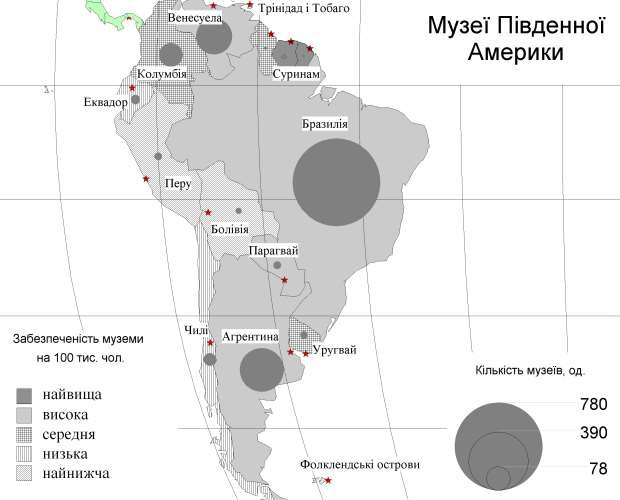 Одними з найбільш унікальних музейних об’єктів країни є архітектурні пам'ятки найдавнішого міста Бразилії (і, до речі, до 1763 р. столиці країни) Сальвадору.Воно з’явилося завдяки Америго Веспуччі, що 1 листопада 1501 р. став на якір у бухті Усіх Святих. Місто було зведено на пагорбі, а в XVII ст. оточене стіною. Зразками для його забудови служили пишні міста Португалії. Місто прикрашалося чудовими бароковими церквами, палацами, особняками. В історичній частині міста Олінда знаходяться 12 архітектурних об’єктів, серед яких чотири церкви, перетворена у музей в'язниця, резиденція єпископа і чотири жіночих монастирі. У створеному в 1979 р. заповіднику С’ерра-да-Капівара були виявлені вирубані в скелях доісторичні житла зі стінами, прикрашеними малюнками. У цьому національному парку знаходяться найстаріші з творів наскального мистецтва, що охороняються в Південній Америці. За оцінками фахівців, перші намальовані червоним кольором картинки були створені близько 1200 років до н.е. Музей кам'яних шарів родовища Корупа має у своєму розпорядженні багату колекцію шарів- зростків, що вросли наполовину одне в одне.Венесуела. До найбільш значних музеїв країни відносяться музей образотворчих мистецтв, музей колоніального мистецтва, музей природничих наук, музей Симона Болівара в Каракасі; музей Талавера в С’юдад-Болівар; історичні музеї в Маракайбо і Трухільо.Колумбія. Місто Картахена завдяки своєму порту і архітектурним пам'яткам колоніальної епохи є музеєм під відкритим небом. Також в столиці країни – м. Богота знаходяться численні музеї: національний музей з колекцією експонатів іспанського завоювання і колоніального періоду; національний археологічний музей; музей золота, у якому виставлені золоті вироби до періоду завоювання.Перу. Перуанські музеї виставляють в основному археологічні колекції. У Лімі знаходяться художній музей, археологічний музей Рафаеля Ларко Херрера, музей природної історії Хав'єра Прадо, національний музей антропології і археології. Доволі відомими є археологічні музеї в Арекипі, Куско, Трухільо, Уанкайо. У 1911 р. американець Хайрам Бінгем відкрив руїни міста інків Мачу-Пікчу. Зруйноване місто лежить у гірському пасмі в тропіках, поміж стрімких скель на ріці Урубамба. Місто Куско, що в південних перуанських Андах, багате пам'ятками епохи інків періоду іспанського завоювання і сучасного часу. У 1533 р. місто було пограбовано Пісарро, в у 1650 р. під час землетрусу сильно зруйноване. Іспанські завойовники в XVI-XVII ст. відновили Куско за планом міста інків. У Кальяо розташований музей військової історії Перу.Уругвай. У Монтевідео діють національний історичний музей, національний художній музей, музей природної історії. У Такуарембо знаходиться музей племен гаучо з колекцією предметів мистецтва, зброї і знарядь праці.3. Музейний туризм в країнах Австралії й ОкеаніїКраїни Океанії належать до вкрай специфічного регіону світу. У ньому сформувались лише два дуже яскраві лідери – Австралія та Нова Зеландія. Решта країн дуже незначні за своєю територією та чисельністю населення. Тому лідерство двох наведених вище держав надто контрастує на тлі інших країн Океанії. І справді, в одній лише Австралії знаходиться 1893 музейні заклади. Це більше ніж у всіх країнах Південної Америки разом узятих. Саме завдяки Австралії та, частково, Новій Зеландії, Океанія опинилась на четвертому місці серед інших регіонів світу за показником кількості музеїв. Проте, в інших країнах Океанії музейних закладів дуже мало. Лише Нова Зеландія відрізняється помітно більшою їх кількістю (98), а також, серед острівних країн регіону, Нова Каледонія нараховує на своїй території 4 музеї. Решта країн мають лише по одному музею (Фіджі, Соломонові острови, Західне Самоа, Вануату, Мікронезія, Нуйя), або не мають їх взагалі (Палау, Тувалу, Тонга, Науру, Північні Марсіанські острови, Маршаллові острови, Кірібаті, Гуам, Французька Полінезія, Остови Кука). Проте, слід зазначити, що Океанія має давні традиції колекціонування.Так, за результатами останніх археологічних розкопок, саме в Океанії знайдені чи не перші в світі зібрання предметів релігійного культу, зброї, посуду, які, на думку вчених, мають музейне значення (рис. 2.6.).В регіоні сформувались переважно три типи музейних закладів. По- перше, це колоніальні музеї, які включають експозиції з історії відкриття та освоєння Австралії та Океанії, а також містять зібрання зразків європейського мистецтва, що були принесені разом з колоністами. По-друге, це музеї культури та побуту місцевих тубільців, що сформувались переважно на основі приватних колекцій. І, нарешті, по-третє, це природничі музеї, які розповідають про ендемічних рослин і тварин Австралії та Океанії.Якщо розглянути рівень забезпечення каїн Океанії музеями у розрахунку на 100 тис чол., то відразу помітне різке переважання Австралії, Нової Зеландії та Нової Каледонії. Проте, Австралія далеко випередила своїх сусідів.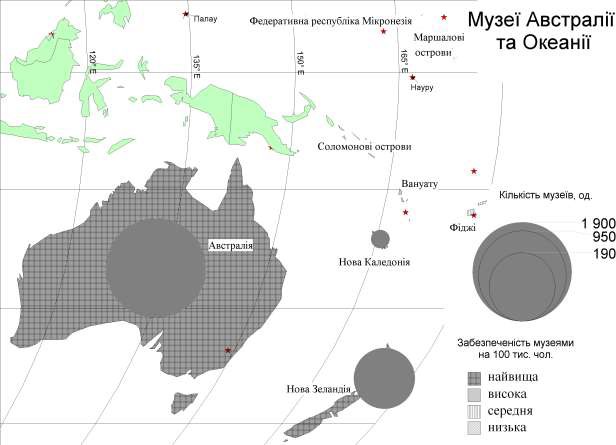 У ній на 100 тис. мешканців припадає 10,7 музеїв, тоді як в інших державах, що перераховані вище – лише, відповідно, 2,8 та 2,4 музеї. Другу позицію займають острівні країни, які мають більше одного музею. Зокрема, це Мікронезія, Вануату, Західне Самоа, Соломонові острови та Фіджі. І, нарешті, до найменш забезпечених музеями країн регіону відносяться держави, які мають лише один музей, або взагалі жодного. Музеї Океанії залишаються й досі маловідомим. Рівень їх відвідуваності іноземними туристами дуже низький. По суті, міжнародне значення мають лише декілька музеїв Австралії та Нової Зеландії, однак навіть про них відомості неповні та доволі уривчасті. Коротко розглянемо основні характерні риси музеїв цих двох країн.Австралія. Ця держава-материк має у своєму розпорядженні велику кількість різноманітних музеїв і галерей.З культурно-пізнавальною і дозвіллєвою метою країну відвідують 3,4 млн. осіб на рік.Музей Австралії був відкритий у 1827 р. у Сіднеї, він має багаті колекції експонатів в галузі природної історії та антропології. У Сіднеї також знаходяться національний морський музей, художня галерея Нового Південного Уельсу, музей прикладного мистецтва і науки, музей античності Ніколсона. Національна галерея Вікторії розташована в Мельбурні. Відома також художня галерея Західної Австралії в Перті. Квінсленд знаменитий музеєм гербаріїв і музеєм Вікторії.Нова Зеландія. В країні функціонують наступні музейні заклади: картинна галерея, музей транспорту і техніки, Рожевий сад Парнелла в Окленді. У Веллінгтоні - національна галерея мистецтв, національний музей з колекціями в галузі етнографії і природної історії. До країни з культурно- пізнавальною і дозвіллєвою метою прибувають щорічно 1,5 млн. осіб.Запитання і завдання до самоконтролю:Розкрийте особливості територіальної структури музейного туризму Австралії та Океанії.Поміркуйте, чому в Австралії розміщується музеїв більше, ніж у Південній Америці.Які історичні фактори вплинули на спеціалізацію музеїв Австралії та ОкеаніїОхарактеризуйте будь-який музей регіону на вибір.Запитання і завдання до самоконтролю:Розкрийте місце та значення музейного туризму в США.Порівняєте розвиток музейної сфери в Мексиці та на Кубі. Зробіть висновки щодо рівня забезпеченості музейними ресурсами цих країн.У чому полягають особливості музейного туризму Канади?Охарактеризуйте будь-який музей регіону на вибір.Запитання і завдання до самоконтролю:Проаналізуйте	рівень	забезпеченості	музеями	країн	Південної Америки.Порівняєте склад і тематику музейних колекцій північноамериканських та південноамериканських країн.У чому полягають особливості музеїв Американського континенту?Охарактеризуйте будь-який музей регіону на вибір